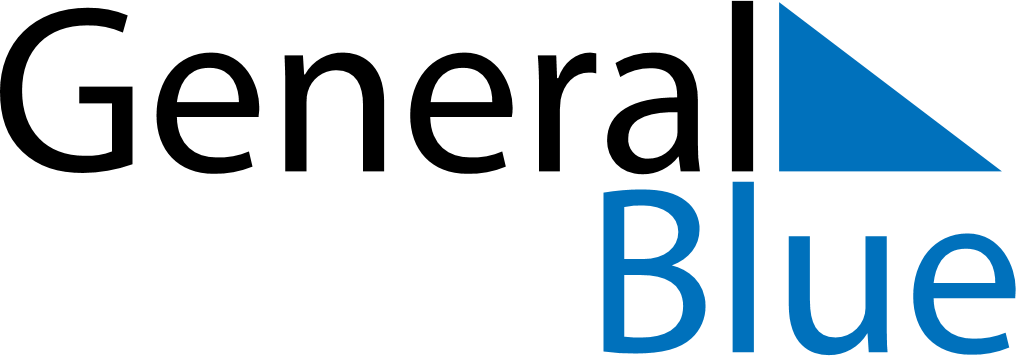 Quarter 2 of 2020PhilippinesQuarter 2 of 2020PhilippinesQuarter 2 of 2020PhilippinesQuarter 2 of 2020PhilippinesQuarter 2 of 2020PhilippinesApril 2020April 2020April 2020April 2020April 2020April 2020April 2020MONTUEWEDTHUFRISATSUN123456789101112131415161718192021222324252627282930May 2020May 2020May 2020May 2020May 2020May 2020May 2020MONTUEWEDTHUFRISATSUN12345678910111213141516171819202122232425262728293031June 2020June 2020June 2020June 2020June 2020June 2020June 2020MONTUEWEDTHUFRISATSUN123456789101112131415161718192021222324252627282930Apr 9: Day of Valor
Apr 9: Maundy ThursdayApr 10: Good FridayApr 11: Easter SaturdayApr 12: Easter SundayApr 27: Lapu-Lapu DayMay 1: Labour DayMay 24: End of Ramadan (Eid al-Fitr)Jun 12: Independence DayJun 19: José Rizal’s birthday